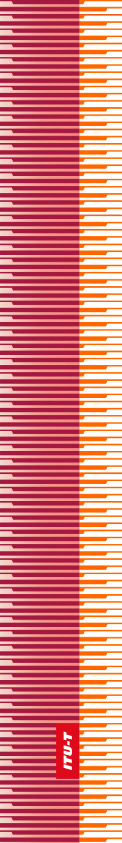 
الجمعية العالمية لتقييس الاتصالاتدبي، 29  20 نوفمبر 2012القـرار 11 - التعاون مع مجلس العمليات البريدية للاتحاد البريدي العالمي في دراسة الخدمات المتصلة بقطاعي البريد والاتصالات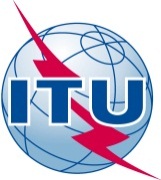 تمهيـدالاتحاد الدولي للاتصالات وكالة متخصصة للأمم المتحدة في ميدان الاتصالات. وقطاع تقييس الاتصالات (ITU-T) هو هيئة دائمة في الاتحاد الدولي للاتصالات. وهو مسؤول عن دراسة المسائل التقنية والمسائل المتعلقة بالتشغيل والتعريفة، وإصدار التوصيات بشأنها بغرض تقييس الاتصالات على الصعيد العالمي.وتحدد الجمعية العالمية لتقييس الاتصالات (WTSA) التي تجتمع مرة كل أربع سنوات المواضيع التي يجب أن تدرسها لجان الدراسات التابعة لقطاع تقييس الاتصالات وأن تُصدر توصيات بشأنها.وتتم الموافقة على هذه التوصيات وفقاً للإجراء الموضح في القرار رقم 1 الصادر عن الجمعية العالمية لتقييس الاتصالات.وفي بعض مجالات تكنولوجيا المعلومات التي تقع ضمن اختصاص قطاع تقييس الاتصالات، تعد المعايير اللازمة على أساس التعاون مع المنظمة الدولية للتوحيد القياسي (ISO) واللجنة الكهرتقنية الدولية (IEC).© ITU 2013جميع الحقوق محفوظة. لا يجوز استنساخ أي جزء من هذه المنشورة بأي وسيلة كانت إلا بإذن خطي مسبق من الاتحاد الدولي للاتصالات.القـرار 11 (المراجَع في دبي، 2012)التعاون مع مجلس العمليات البريدية للاتحاد البريدي العالمي
في دراسة الخدمات المتصلة بقطاعي البريد والاتصالات(مالقة-طورمولينوس، 1984؛ هلسنكي، 1993؛ جنيف، 1996؛ مونتريال، 2000؛ 
فلوريانوبوليس، 2004؛ جوهانسبرغ، 2008؛ دبي، 2012)إن الجمعية العالمية لتقييس الاتصالات (دبي، 2012)،إذ تضع في اعتبارها أ )	أن الاتحاد الدولي للاتصالات (ITU) والاتحاد البريدي العالمي (UPU)، بوصفهما منظمتين متخصصتين في مجال الاتصالات ضمن منظومة الأمم المتحدة، يتعاونان من أجل تحديد أوجه التآزر بغية تحقيق أهداف القمة العالمية لمجتمع المعلومات (WSIS)، كل في مجال اختصاصاته المحددة؛ب)	أن إدارات البريد والاتصالات، ووكالات التشغيل ذات الصلة المرخص لها من الدول الأعضاء، ومقدمي الخدمات في حاجة إلى أن يكونوا على علم بالتقدم التقني الذي يمكن أن يؤدي إلى تحسين أو تنسيق الخدمات القائمة في قطاعي البريد والاتصالات؛ج )	فائدة أن تُدرس على أساس مشترك الآثار المت‍رتبة على أي توصيات جديدة أو أي تعديلات يتم إدخالها على التوصيات الحالية التي تصدر في هذا الشأن،وإذ تدرك أ )	أن التعاون القائم بين المنظمتين المتعلق بأمور منها استخدام قطاع البريد لتكنولوجيات جديدة وتعزيز دوره في مشاريع بشأن إدخال الحركة عالية السرعة واستخدامها المستدام والأمن السيبراني وتحويل العملات باستخدام المهاتفة المتنقلة؛ب)	أن التغيرات التي شهدتها خدمات البريد وخدمات الاتصالات في السنوات الأخيرة أدت إلى زيادة أوجه التآزر بين القطاعين وبالتالي الحاجة إلى المزيد من التنسيق والأعمال المشتركة بين المنظمتين،وإذ تذكّرأنه بموجب الرقم 9 من دستور الاتحاد، يتمثل أحد أهداف الاتحاد في "الترويج على الصعيد الدولي لاعتماد نهج أوسع شمولاً في تناول مسائل الاتصالات نظراً للطابع العالمي الذي يتسم به اقتصاد المعلومات ومجتمع المعلومات، وذلك عن طريق التعاون مع المنظمات الدولية الحكومية الأخرى، الإقليمية منها والعالمية، ومع المنظمات غير الحكومية المهتمة بالاتصالات"،وإذ تلاحظأنه من الضروري تحديث المواضيع التي تحظى بالاهتمام بغية إقامة أنشطة تعاونية بين المنظمتين والاستخدام الفعّال لمواردهما،تقـررأن تواصل لجان الدراسات المعنية التابعة لقطاع تقييس الاتصالات التعاون مع مجلس العمليات البريدية (POC) ولجانه كلما كان ذلك ضرورياً، على أساس المعاملة بالمثل وبأقل قدر من الشكليات، خاصةً من خلال دراسة القضايا ذات الاهتمام المشترك مثل جودة الخدمة والخدمات الإلكترونية وأمن عمليات الدفع باستخدام الاتصالات المتنقلة،تكلف مدير مكتب تقييس الاتصالاتأن يشجع التعاون بين المنظمتين ويساعد عليه.الاتحــاد  الـدولــي  للاتصــالاتITU-Tقطـاع تقييس الاتصـالات
في الاتحاد الدولي للاتصالات